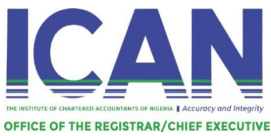 THE INSTITUTE OF CHARTERED ACCOUNTANTS OF NIGERIAEstablished by Act of Parliament No. 15 of 1965NOMINATIONS FOR THE 2024 ICAN "MERIT AWARDS” Members of the Institute are invited to submit nominations for the Year 2024 ICAN Merit Awards to the Institute. Nominations should be in recognition of Outstanding Contributions by Members, Non-Members, and Corporate Bodies. Guidelines for the awards are as follows:ELIGIBILITYMembers’ Award (Gold Medal and plaque) Nominees must be financial members of the Institute in any of the following sectors: Practice, Private Sector, Business, Public Sector, Politics or Education. Must be seen to have contributed to the Institute by demonstrating support for members’ employment in their organisations; patronage and funding of ICAN activities; mentoring or training of fellow members; up to date with the MCPE and must be a member of a District society.Must have contributed to national growth in the aspect of Politics, Economy, Governance, Education, and philanthropic contributions to the nation. Non-Members’ Award (Plaque)Nominees must be non-members who have made outstanding contributions to the Accountancy profession (ICAN), Economy and Politics by virtue of a continuing influence, which has had a great effect, nationally.iii.  Corporate Bodies Award (Plaque)Nominees must be corporate bodies, educational Institutions or organisations that have made outstanding contributions to the national growth in the Economy, Education and in Corporate Social Responsibility. Must have made outstanding contributions to the profession through job placement for ICAN members. Support Continuous Professional Accounting Development in NigeriaFund ICAN activities. iv.  Young Accountants Awards (Plaque)Be a financial member of the Institute as of April 19, 2024.Must be a male or a female Chartered Accountant under the age of 40 as of Saturday, May 4, 2024. Have a verifiable outstanding achievement with demonstration of exceptional talent, dedication, and innovation in the accounting industry.B.	METHOD OF NOMINATION	Download and complete the relevant attached nomination and return via e-mail to corporateaffairs@ican.org.ng, dmuyiwa@ican.org.ng or print, complete and submit not later than 11.59pm on Friday, April 19, 2024, to:			The Registrar/Chief Executive			c/o Corporate Communications & Marketing Department			The Institute of Chartered Accountants of Nigeria			16, Idowu Taylor Street, Victoria Island, Lagos.	Deadline for Nominations: 11.59pm on Friday, April 19, 2024. Late entries will not be considered.	Each nomination should include a citation, describing the nominees’ accomplishment and curriculum vitae of the nominee. The nominations must be supported by two members of the Institute.	Every submission must meet all requirements.	The attached forms are to be used for the nominations.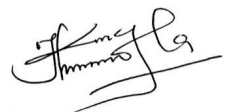 	Musibau Lanre Olasunkanmi, PhD, FCA	Registrar/Chief ExecutivePARTICULARS OF NOMINEE - MEMBERS’ AWARD CATEGORYNAME: …………….........................................................................................................................MEMBERSHIP NO: .......................................................................................................................DISTRICT SOCIETY: ....................................................................................................................QUALIFICATION WITH DATES: ...................................................................................................................................................................................................................................................................................................................................................................................................................CATEGORY OF MEMBER: (Tick as appropriate)In Practice (Please specify)..................................................................................Not in Practice (Please specify)...........................................................................OUTSTANDING CONTRIBUTIONS TO:a]	The Institute 	 National Level: ..................................................................................................................	.............................................................................................................................................	 Regional Level: .................................................................................................................	............................................................................................................................................	International Level: ............................................................................................................	............................................................................................................................................b]	The Nation 	State Level: .......................................................................................................................	...........................................................................................................................................	National Level: ..................................................................................................................	...........................................................................................................................................NAME OF SPONSOR AND MEMBERSHIP NO: ......................................................................SIGNATURE AND DATE: ............................................................................................................NAME OF SUPPORTER AND MEMBERSHIP NO: .................................................................SIGNATURE AND DATE: ...........................................................................................................Please attach a Profile of not more than 2 pages (A-4/12 Fonts)PARTICULARS OF NOMINEE – NON MEMBERS’ AWARD CATEGORYNAME: ……………......................................................................................................................QUALIFICATION WITH DATES: ..........................................................................................................................................................................................................................................................................................................................................................................................................OUTSTANDING CONTRIBUTIONS TO:a]	The Institute 	 .........................................................................................................................................	..........................................................................................................................................	 .........................................................................................................................................b]	The Economy 	..........................................................................................................................................	..........................................................................................................................................	..........................................................................................................................................c]	In Governance/Development 	Local Level: ......................................................................................................................	...........................................................................................................................................	State Level: ......................................................................................................................	..........................................................................................................................................	National Level: .................................................................................................................	..........................................................................................................................................NAME OF SPONSOR AND MEMBERSHIP NO: ....................................................................SIGNATURE AND DATE: .........................................................................................................NAME OF SUPPORTER AND MEMBERSHIP NO: ................................................................SIGNATURE AND DATE: ..........................................................................................................ABRIDGED PROFILE OF NOMINEE (not more than one page)PARTICULARS OF NOMINEE – CORPORATE BODIES AWARD CATEGORYNAME OF CORPORATE BODY : ……………...............................................................................................................................................………………………………………………………………………………………………………………………….YEAR OF INCORPORATION: ..............................................................................................OUTSTANDING CONTRIBUTIONS TO:a]	The Institute 	 .........................................................................................................................................	..........................................................................................................................................	 .........................................................................................................................................b]	The Economy 	..........................................................................................................................................	..........................................................................................................................................	..........................................................................................................................................c]	In Governance/Development 	Local Level: ......................................................................................................................	...........................................................................................................................................	State Level: ......................................................................................................................	..........................................................................................................................................	National Level: .................................................................................................................	..........................................................................................................................................NAME OF SPONSOR AND MEMBERSHIP NO: ....................................................................SIGNATURE AND DATE: .........................................................................................................NAME OF SUPPORTER AND MEMBERSHIP NO: ................................................................SIGNATURE AND DATE: ..........................................................................................................ABRIDGED PROFILE OF NOMINEE (not more than one page)PARTICULARS OF NOMINEE - YOUNG ACCOUNTANTS AWARDS CATEGORYNAME: …………….........................................................................................................................MEMBERSHIP NO: .......................................................................................................................DISTRICT SOCIETY: ....................................................................................................................QUALIFICATION WITH DATES: ...................................................................................................................................................................................................................................................................................................................................................................................................................CATEGORY OF MEMBER: (Tick as appropriate)In Practice (Please specify)..................................................................................Not in Practice (Please specify)...........................................................................OUTSTANDING CONTRIBUTIONS TO:a]	The Institute 	 National Level: ..................................................................................................................	.............................................................................................................................................	 Regional Level: .................................................................................................................	............................................................................................................................................	International Level: ............................................................................................................	............................................................................................................................................b]	The Nation 	State Level: .......................................................................................................................	...........................................................................................................................................	National Level: ..................................................................................................................	...........................................................................................................................................NAME OF SPONSOR AND MEMBERSHIP NO: ......................................................................SIGNATURE AND DATE: ............................................................................................................NAME OF SUPPORTER AND MEMBERSHIP NO: .................................................................SIGNATURE AND DATE: ...........................................................................................................Please attach a Profile of not more than 1 page (A-4/12 Fonts)